НАЗВАНИЕ ДИСЦИПЛИНЫ:Направление ( «Физико – математическое образование»)______________________________Степень       Бакалавр               Магистр 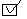 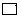 ОПИСАНИЕ СОДЕРЖАНИЯ ДИСЦИПЛИНЫ:Избранные главы элементарной математики Пререквизиты:Элементарная математика, ПРМЗ, высшая математикаСодержание курса:Избранные вопросы арифметики. Признаки делимости (признаки Паскаля). Аксиоматическое построение арифметики натуральных чисел. Аксиомы Пеано. Арифметика целых чисел. Свойства целых чисел. Систематические дроби. Периодические дроби. Арифметика действительных чисел. Измерение величин. Свойства действительных чисел. Алгебраические и трансцендентные числа. Комплексные числа. Арифметика комплексных чисел. Алгебраическая, тригонометрическая и показательная форма комплексного числа. Формула Муавра. Извлечение корня из комплексного числа. Избранные главы алгебры. Алгебраические и трансцендентные уравнения. Их виды и приёмы  решения. Алгебраические и трансцендентные неравенства. Доказательство и решения.Избранные главы тригонометрии. Краткий обзор тригонометрических функций. Тригонометрические уравнения и неравенства. Их виды, приемы решения. Тригонометрические уравнения и неравенства с параметрами, их виды и системы, приемы решения.Избранные главы геометрии. Точки и линии, связанные с треугольником. Метрические соотношения в треугольнике и круге. Обобщенная теорема синусов. Теоремы Чевы. Замечательные точки. Ортотреугольник. Средний треугольник и прямая Эйлера. Окружность девяти точек. Педальный треугольник. Некоторые свойства окружностей. Степень точки относительно окружности. Радикальная ось двух окружностей. Соосные окружности. Прямые Симпсона. Теорема Птолемея. Теорема о бабочке. Теорема Морлея. Коллинеарность  и  конкурентность. Четырехугольники; теорема Вариньона. Выписанные четырехугольники; теоремы Брахмагупты. треугольники Наполеона. Теорема Менелая. теорема Паппа. Перспективные треугольники; теорема Дезарга. Шестиугольники. Теорема Паскаля. Теорема Брианшона.Ожидаемые результаты:Знать: содержание теоретической части курса: основные понятия, свойства, теоремы, формулы.Уметь: самостоятельно пользоваться известными методами решения задач, адаптироваться к условию конкретной задачи и прийти к ее решению; найти эффективный способ решения задач. Способен: анализировать, моделировать и систематизировать  математические знания.	В результате изучения этой дисциплины студенты должны приобрести навыки критически-конструктивного анализа различных концепций построения школьного курса математики, составлять задачи с требуемыми свойствами, понимать логику методов решения и их взаимосвязи, уметь самостоятельно разрабатывать учебный материал для занятий со школьниками.Постреквизиты:  «Научные основы  школьного курса математики», «Современные  технологии  в обучении математики», «Основы исследования в математическом  образовании  и история математики», «Математическая логика», «Теория  вероятностей и математическая статистика», «Дифференциальные уравнения», «Дискретная  математика».